Лучшее хозяйство 
по уборке зерновых 
и зернобобовых культур 
на 23 августа 2023 года 
         по Смолевичскому району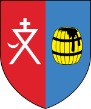 УРОЖАЙНОСТЬ ПО РАЙОНУ:    34,6 ц/гаПо урожайности лидируют: По урожайности лидируют: 1. ОАО «Смолевичский райагросервис»47,5 ц/га2. ОАО «Смолевичи Сузон»44,3 ц/га3.  РСУП «Шипяны-АСК»41,9 ц/га